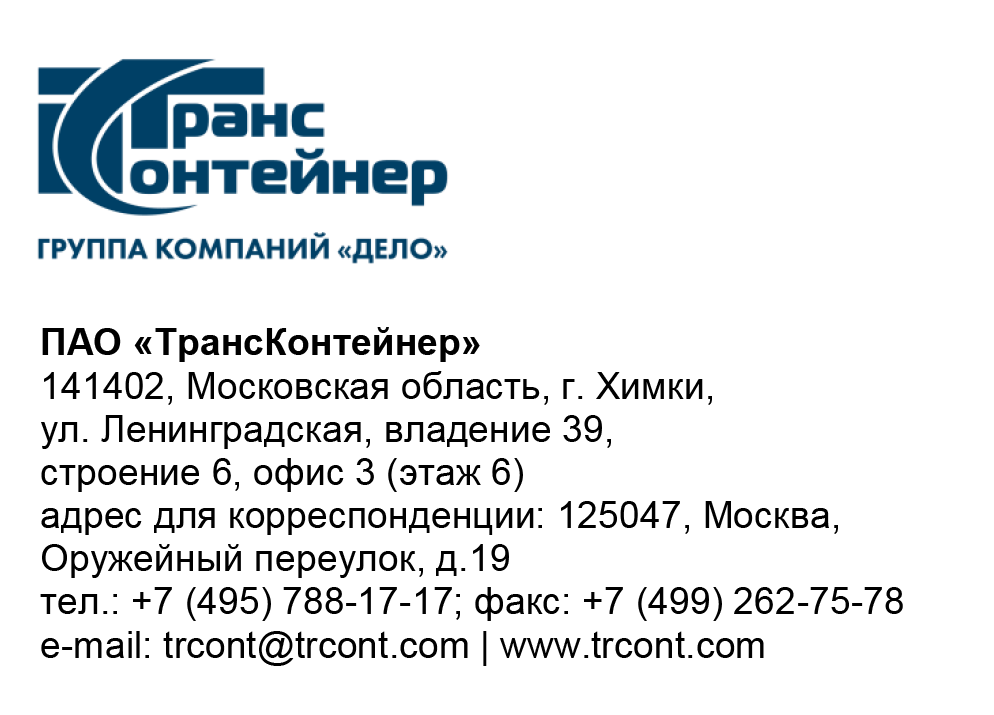 ПАО «ТрансКонтейнер» информирует о внесении изменений в документацию о закупке открытого конкурса в электронной форме № ОКэ-ЦКПКЗ-23-0014 на право заключения договора на изготовление, поставку, монтаж и пуско-наладку двухбалочного козлового контейнерного крана для контейнерного терминала Омск-Восточный филиала ПАО «ТрансКонтейнер» на Западно-Сибирской железной дороге (далее - Открытый конкурс)В документации о закупке Открытого конкурса: Подпункт 137 пункта 4.5. раздела 4 «Техническое задание» документации о закупке изложить в следующей редакции:«Цвет: Pantone 302c или RAL 5001.  Схему окраски согласовать до момента начала изготовления металлоконструкций Крана.» Подпункт 138 пункта 4.5. раздела 4 «Техническое задание» документации о закупке изложить в следующей редакции:«Грунтовка должна обеспечивать как катодную (гальваническую), так и барьерную долговременную защиту стальных поверхностей.» Подпункт 145 пункта 4.5. раздела 4 «Техническое задание» документации о закупке дополнить следующим текстом:«или Ст3». Пункты 5, 7 раздела 5 «Информационная карта» документации о закупке изложить в следующей редакции:«»Второй абзац пункта 1 Приложения № 3 к документации о закупке изложить в следующей редакции:«Цена  работ по монтажу, пуско-наладке Крана включает в себя инструктаж персонала Заказчика, командировочные расходы технических специалистов  Претендента для выполнения работ на территории Заказчика включая, все возможные расходы на проезд технических специалистов  Претендента к месту монтажа и обратно, питание, проживание, а также выполнение работ, предусмотренных разделом 4 Технического задания документации о закупке, и прочие расходы, связанные с  выполнением работ по монтажу, пуско-наладке и проведением полного технического освидетельствования Крана, с предоставлением контрольных грузов на время проведения статических и динамических испытаний, включая все налоги, кроме НДС.»Пункты 137, 138, 145 Приложения № 1 к финансово-коммерческому предложению (Приложение № 3 к документации о закупке) изложить в следующей редакции:«»Далее по тексту…  5.Начальная (максимальная) цена договора/ цена лотаНачальная (максимальная) цена договора составляет 184 944 444,00 руб. (сто восемьдесят четыре миллиона девятьсот сорок четыре тысячи четыреста сорок четыре ) рублей 00 копеек с учетом всех налогов (кроме НДС) и включает в себя расходы, связанные с изготовлением Крана, стоимость материалов, изделий, конструкций, сертификатов, лицензий, включая  расходы по доставке Крана до места выполнения работ по монтажу, затраты, связанные со страхованием, таможенным оформлением и погрузочно-разгрузочными работами, а также  прочие расходы, связанные с  изготовлением и  поставкой Крана, в том числе стоимость всех комплектующих узлов и деталей, при условии поставки их третьими лицами, пуско-наладку Крана, инструктаж персонала Заказчика, командировочные расходы технических специалистов  Претендента для выполнения работ на территории Заказчика, включая все возможные расходы на проезд технических специалистов Претендента к месту монтажа и обратно, питание, проживание, а также выполнение работ, предусмотренных разделом 4 Технического задания документации о закупке, и прочие расходы, связанные с  выполнением работ по монтажу, пуско-наладке и проведением полного технического освидетельствования Крана, с предоставлением контрольных грузов на время проведения статических и динамических испытаний.Сумма НДС и условия начисления определяются в соответствии с законодательством Российской Федерации.7.Место, дата и время начала и окончания срока подачи Заявок, открытия доступа к ЗаявкамЗаявки принимаются через ЭТП, информация по которой указана в пункте 4 Информационной карты с даты опубликования Открытого конкурса и до «16» марта 2023 г. 16 часов 00 минут местного времени. Открытие доступа к Заявкам состоится автоматически в Программно-аппаратном средстве ЭТП в момент окончания срока для подачи Заявок.137Требования к покраскеЦвет: Pantone 302c или RAL 5001.  Схему окраски согласовать до момента начала изготовления металлоконструкций Крана138Требования к покраскеГрунтовка должна обеспечивать как катодную (гальваническую), так и барьерную долговременную защиту стальных поверхностей.145Марка стали площадок, лестниц, переходов09г2с или S355 или Q345E или Ст3Председатель Конкурсной комиссииаппарата управления ПАО «ТрансКонтейнер»М.Г. Ким